Rahman K. Johnson, Ph.D.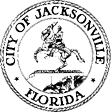 Member, District 14 rahman@coj.net 904.255.5214City Hall at St. James117 West Duval Street, Suite 425Jacksonville, Florida 32202OFFICE OF THE CITY COUNCILNOTICE   OF   PUBLIC   MEETINGCouncil Member Rahman Johnson, Ph.D. (District 14) will host a combined Town Hall Meeting and Community Impact Day. The event will be held Saturday, April 20, 2024, at Westside High School (5530 Firestone Rd, Jacksonville, FL 32244). The Community Impact event starts at 10:00 am and features community partners, speakers and entertainment. The Town Hall Meeting is scheduled to start at 1pm and will provide an update on community projects and a forum for any concerns. This meeting is open to the public, and all are invited. For additional information, please contact Andrew Powers, ECA - apowers1@coj.net or (904) 255-5160.Accommodation Requests: Pursuant to the Americans with Disabilities Act, accommodations for persons with disabilities are available upon request. Please allow 1-2 business days for a notification to process; last-minute requests will be accepted but may not be possible to fulfill. Please contact the Disabled Services Division at: VM (904) 255-5466, TTY (904) 255-5475, or email your request to KaraT@coj.net. RKJ/apNOTICED ON: April2024, at :30 .m., pursuant to 15.103(c), Ordinance CodeMargaret “Peggy” Sidman, Director/Council Secretary Merriane Lahmeur, Chief, Legislative Services Division Teresa Eichner, Chief, Public Information Division Yvonne Mitchell, Chief, Administrative Services Division Jeff Clements, Chief, Research Division CITYC@COJ.NETElectronic Notice Kiosk – 1st Floor City Hall Public Notice System – City Council Web Page Media BoxFile Copy